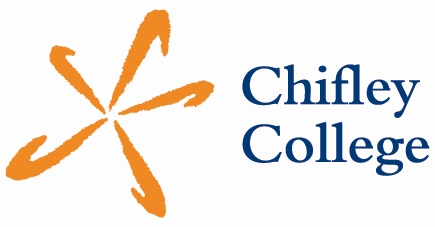 Positive Behaviour for Learning3 Tiered Continuum of SupportPositive Behaviour for Learning Enhancements & InterventionsUNIVERSAL ENHANCEMENT & PREVENTIONUNIVERSAL ENHANCEMENT & PREVENTIONQuality Teaching- 5 Star T & L model/ Instructional PedagogySchool-wide Everyone Everywhere Matrix/ class-wide expectationsExplicit and specific PBL lessonsFocus areas- In Line on Time; Hands Off; Stop, Look, Listen, etcSchool-wide recognition systemWhole school assemblies/meetingsSchool-wide attendance strategies/Attendance monitoring systemProfessional Learning Teams- Positive Behaviour for Learning, Newly Appointed Teachers, Behaviour, IT, etcStudent Voice action plan (3 tiered model: personal, peer and public leadership)School Nurse ProgramTARGETED ENHANCEMENT & INTERVENTIONTARGETED ENHANCEMENT & INTERVENTION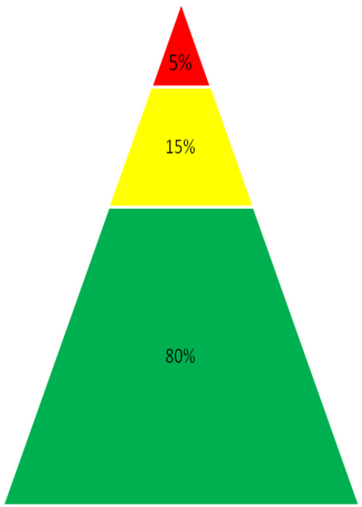 DP monitoring cards and attendance monitoring cardsLearning Centre and Homework Centre programs and referralsLiteracy and Numeracy programsNew scheme teachers mentoring programsWork experience/ referral programs e.g. Links, Break the Mould (BTM), I.Track, Step it UpGifted & Talented programsTuition programs & lunch time activitiesTransition programs with Bidwill PSAMP/NRL, Rock and Water programsResponsiblity Learning and Respect (RLR) lessonsTeacher Mentoring (HSC students)CICO –Check In Check Out Enrichment and engagement groupThink tank groupIntensive & Individualised ENHANCEMENT & InterventionIntensive & Individualised ENHANCEMENT & Intervention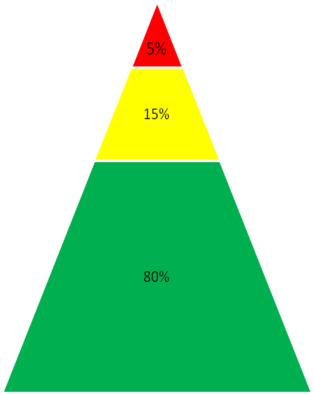 HeadspaceHome School Liasion Program  HT Administration interviews and attendance cardsLearning Support Team (LST)Coordinated Support Team (CST)Return To School Centre (RTSC)Planning Room Learning assessments and support including: Support Teacher Learning Assistance (STLA), English as a Second Language(ESL)Western Area Adolescent Team(WAAT)MIDASMarist Department of Community Services(DOCS) 